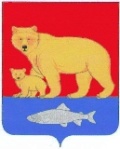 Администрация Карагинского муниципального районаП О С Т А Н О В Л Е Н И Е«23» ноября 2015 г.                                     							№ 216 					п. Оссора	В соответствии с Федеральными законами от 12.02.1998 № 28-ФЗ «О гражданской обороне», от 21.12.1994 № 68-ФЗ «О защите населения и территорий от чрезвычайных ситуаций природного и техногенного характера», Постановлениями Правительства Российской Федерации от 26.11.2007 № 804 «Об утверждении положения о гражданской обороне в Российской Федерации», от 30.12.2003 № 794 «О единой государственной системе предупреждения и ликвидации чрезвычайных ситуаций», постановлением Правительства Камчатского края от 21.07.2008 № 223-П (с изменениями от 29.10.2013 № 476-П), в целях обеспечения мероприятий по гражданской обороне и защите населения от чрезвычайных ситуаций на территории Карагинского муниципального района  ПОСТАНОВЛЯЮ:	1. Утвердить Положение «О сети наблюдения и лабораторного контроля гражданской обороны Карагинского муниципального района» (приложение № 1).	2. Контроль за выполнением настоящего постановления возложить на начальника отдела по делам ГО и ЧС и мобилизационной работе администрации Карагинского муниципального района.	3. Настоящее постановление вступает в силу с момента официального опубликования на официальном сайте администрации Карагинского муниципального района www.karadm.ru.Глава администрации Карагинского муниципального района            		                                   Н.А. Алёшкин                                                                         Приложение 1  к постановлению  администрации                                                                          Карагинского муниципального района                                                                             от «23» ноября 2015г. № 216 ПОЛОЖЕНИЕО сети наблюдения и лабораторного контроля гражданской обороныКарагинского муниципального районаI. Общие положения	1. Настоящее Положение определяет основные задачи, организацию и порядок функционирования сети наблюдения и лабораторного контроля Карагинского муниципального района (далее - СНЛК).	2. СНЛК является составной частью сил и средств Карагинского муниципального звена РСЧС и осуществляет наблюдение и контроль за окружающей средой Карагинского района в мирное и военное время.	СНЛК Карагинского муниципального района входит в службу гражданской обороны радиационной, химической и бактериологической защиты Карагинского муниципального района.     	3. СНЛК включает представителей ветеринарных служб, посты РХН, Филиала ФБУЗ "Центр Гигиены и эпидемиологии в Камчатском крае в Карагинском и Пенжинском районах» и другие силы, привлекаемые для наблюдения за окружающей средой.	4. Наблюдение и лабораторный контроль в Карагинском муниципальном районе организуется и проводится в целях:	- своевременного обнаружения и индикации радиоактивного, химического, биологического (бактериологического) заражения (загрязнения) питьевой воды, пищевого и фуражного сырья, продовольствия, объектов окружающей среды (воздуха, почвы, воды открытых водоемов, растительности и др.) при чрезвычайных ситуациях;	- выработки предложений для принятия экстренных мер по защите населения, сельскохозяйственного производства от радиоактивных (РВ), аварийно химически опасных веществ (АХОВ), биологических (бактериологических) средств (БС) - возбудителей инфекционных заболеваний;	- оперативного сбора и передачи информации о сложившейся радиационной, химической, биологической (бактериологической), метеорологической обстановке в дежурно-диспетчерскую службу района и вышестоящие организации.II. Функционирование СНЛК. Порядок обмена информацией	Функционирование СНЛК осуществляется в трех режимах:	- в режиме повседневной деятельности (при нормальной производственной, радиационной, химической, биологической (бактериологической), сейсмической и гидрометеорологической обстановке, при отсутствии эпидемий, эпизоотии, эпифитотий) наблюдение и лабораторный контроль осуществляются в объеме, предусмотренном планом действий по предупреждению и ликвидации чрезвычайных ситуаций и указаниями ГУ МЧС России по Камчатскому краю.	Информация о результатах наблюдения и лабораторного контроля представляется в ГУ МЧС России по Камчатскому краю и Филиал ФБУЗ «Центр гигиены и эпидемиологии в Камчатском крае в Карагинском и Пенжинском районах» согласно табеля срочных донесений;	- в режиме повышенной готовности (при ухудшении производственной, радиационной, химической, биологической (бактериологической), сейсмической, гидрометеорологической обстановки, а также при получении прогноза о возможности возникновения чрезвычайной ситуации) наблюдение и лабораторный контроль осуществляются в соответствии с планом ГО, планом действий по предупреждению и ликвидации ЧС, прогнозом о характере возможной ЧС.	Информация об ухудшении обстановки, обнаружении РВ, ОВ, АХОВ, БС, превышающих фоновые значения или предельно допустимые концентрации (ПДК), передается в ГУ МЧС России по Камчатскому краю и Филиал ФБУЗ «Центр гигиены и эпидемиологии в Камчатском крае в Карагинском и Пенжинском районах», согласно табеля  срочных донесений в сроки, не превышающие 2 часов с момента обнаружения заражения и далее через каждые 4 часа;	- в режиме чрезвычайной ситуации (при возникновении и во время ликвидации чрезвычайной ситуации природного, техногенного характера и опасностей, возникающих при ведении военных действий или вследствие этих действий) наблюдение и лабораторный контроль осуществляются непрерывно.	Информация об обнаружении на объекте или прилегающей территории РВ, ОВ, АХОВ, БС, массовых вспышек особо опасных инфекций передается в ГУ МЧС России по Камчатскому краю и Филиал ФБУЗ «Центр гигиены и эпидемиологии в Камчатском крае в Карагинском и Пенжинском районах» согласно табеля срочных донесений немедленно. Последующие донесения представляются с периодичностью не более 4 часов (если не установлены иные сроки).III. Организация лабораторного контроля	1. Лабораторный контроль продуктов питания, воды, пищевого сырья, установление вида ОВ, АХОВ, БС, микроорганизмов, токсинов, радиоактивного заражения проводится по методикам, утвержденным Министерством здравоохранения РФ, Министерством природных ресурсов и экологии Российской Федерации, Федеральной службы по надзору в сфере защиты прав потребителей и благополучия человека  России.	Исследование пищевого и фуражного сырья, диагностика заболеваний животных, птиц, растений проводятся по методикам, утвержденным Министерством сельского хозяйства Российской Федерации.	2. Подготовка и переподготовка специалистов лабораторий СНЛК, оснащение оборудованием, реактивами, техническими средствами для выполнения анализов производятся за счет средств Федеральной службы по надзору в сфере защиты прав потребителей и благополучия человека России.	3. Лабораторный контроль проводится Филиалом ФБУЗ «Центр гигиены и эпидемиологии в Камчатском крае в Карагинском и Пенжинском районах».IV. Порядок ведения радиационного наблюдения и действий при обнаружении радиационной чрезвычайной ситуации	1. Радиационное наблюдение проводится с целью своевременного обнаружения опасного превышения уровня радиационного фона, свойственного данной местности или помещению.	2. Под радиационным наблюдением понимается:	- регулярное измерение значений мощности экспозиционной дозы гамма-излучения (МЗД ГИ) в постоянных точках и одинаковых условиях;	- выборочное планомерное или обусловленное ситуацией измерение МЭД ГИ, в том числе с предварительной индикацией превышения радиационного фона;	- регистрация полученных данных;	- передача экстренной информации в установленном порядке при превышении заданного порогового значения МЭД ГИ.	3. Регистрация результатов контроля ведется в журналах радиационного наблюдения. Проведение выборочного радиационного наблюдения (контроля) регистрируется, кроме того, в специальных протоколах.	4. Радиационное наблюдение (измерения МЭД ГИ) проводится с применением приборов. Измерения (индикацию) проводят в соответствии с технической инструкцией по эксплуатации прибора. При регистрации данных указывают показания шкалы прибора. Регистрируемые величины измеренного гамма-фона указывают в мкР/ч. Делают отметки о работоспособности прибора в момент использования.	5. В случае обнаружения повышенного уровня радиации дозиметрист обязан провести 3-5 раз дополнительные замеры, а при регистрации устойчивого повышения уровня радиации подтвердить его отметкой в журнале радиационного наблюдения. Обязательно указать характер повышения уровня радиации: локальный или общий (распространенный), отметить размер локальной радиационной аномальности.	6. При устойчивом превышении измеренной величины МЭД ГИ (уровня радиации) на местности или в помещении более 60 мкР/ч либо при трехкратном превышении стабильных фоновых показаний прибора дозиметрист обязан немедленно информировать главу администрации Карагинского муниципального района.	7. Глава администрации Карагинского муниципального района  немедленно сообщает о повышении уровня радиации согласно табелю срочных донесений в вышестоящие органы управления и Филиал ФБУЗ «Центр гигиены и эпидемиологии в Камчатском крае в Карагинском и Пенжинском районах».Об утверждении Положения «О сети наблюдения и лабораторного контроля гражданской обороны  Карагинского муниципального района»